**Confidential**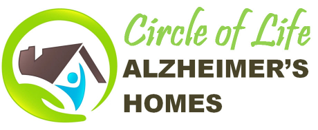 CIRCLE OF LIFE ALZHEIMER'S HOMES, L.L.C.Susan E. Wielechowski, Director5620 West Corliss Circle Prescott, AZ, 88305(928) 237 4795 susan@circleoflifecare.com www.circleoflifecare.com              Resident’s Name___________________________ Date of Birth______________Accident/Incident Report          (Circle of Life Alzheimer's Homes, L.L.C. hereinafter referred to as "COLAH, L.L.C.")Name of Resident Involved____________________________ Date of Birth______________Description of Accident/IncidentLocation of Resident Accident/Incident (Initial after selected location.)           Sedona Initials                                _______Ranch                                             _______Bridger                                           _______ Circle                                              _______Durene                                            _______Other                                               _______If Other, Location of Resident Accident/IncidentAddress_____________________________________________________________Accident/Incident Date and Time______________________________________________Provide as detailed description as possible________________________________________________________________________________________________________________________________________________________________________________________________________________________________________________________________________Witnesses, If Any (Provide information on witness(es), including their name, address, phone number, email, what they witnessed, etc. if possible.)_________________________________________________________________________________________________________________________________________________________________________________________________________________________________________________________________________________________________________________________________________________________________________________________________________
____________________________________________________________________________________________________________________________________________________Circle of Life Representative's Description of Accident/Event (Please be as detailed as necessary.)________________________________________________________________________________________________________________________________________________________________________________________________________________________________________________________________________________________________________________________________________________________________________________________________________________________________________________________Treatment Given by Circle of Life Representative_____________________________________________________________________________________________________________________________________________________________________________________________________________________________________________________________________________________________________________________________________________Name of Circle of Life Representative Giving Treatment___________________________Name of Anyone Else Giving Treatment_________________________________________Contact Phone Number ____________________________________Email____________________________________________Address___________________________________________________________________________________________________________________________________________________Describe Next Steps Taken, If Any__________________________________________________________________________________________________________________________________________________________________________________________________________Draw Where Injury(ies) are Present (If any are able to be visually observed.)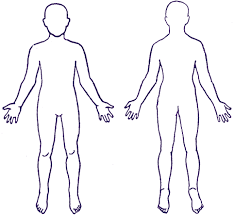 Injury Description__________________________________________________________________________________________________________________________________

_________________________________________________________________________NotificationsPhysician Notified?________________If Physician Notified, Please Complete:Date Notified__________________________  Time Notified_______________________Full Name_________________________________________________________________Phone No._____________________________      Email____________________________Complete Address__________________________________________________________Physician’s Comments________________________________________________________________________________________________________________________________________________________________________________________________________________________________________________________________________________________POA Notified?________________If POA Notified:Date Notified__________________________  Time Notified_______________________Full Name_________________________________________________________________Phone No._____________________________      Email____________________________   POA’s Comments or Actions____________________________________________________________________________________________________________________________________________________________________________________________________________________________________________________________________________________COLAH, L.L.C. Direct Supervisor Notified?________________If Direct Supervisor Notified:    Date Notified__________________________  Time Notified_______________________    Name_____________________________________________________________________Direct Supervisor’s  Comments or Actions_______________________________________________________________________________________________________________________________________________________________________________________________________________________________________________________________________AZDHS Notified?________________If AZDHS Notified, Please Complete:Date Notified__________________________  Time Notified_______________________     Representative’s Name______________________________________________________Phone No._____________________________      Email____________________________Complete Address__________________________________________________________    Representative’s Comments___________________________________________ ________________________________________________________________________________________________________________________________________________________________________________________________________________________________________Was an Accident/Incident Report Submitted to COLAH, L.L.C.’s Director?_____________ATTESTATIONSSignature of Report Preparer________________________________Printed Name_____________________________________________________________Date of Signature__________________________________